LA CASA SACRAMENTALÉsta es “La casa sacramental”, la cual está dividida en 7 partes. El ejercicio consistiría en que una vez recibida la enseñanza sobre lo que representa cada sacramento, cada familia debe construir la casa sacramental, escribiendo en cada parte el nombre de un sacramento en el orden que la familia desee darle, según lo que represente para ellos cada sacramento; para esto los miembros de la familia se deberán poner de acuerdo. Además, a cada sacramento deberán escribirle el nombre de una persona relacionada con cada sacramento.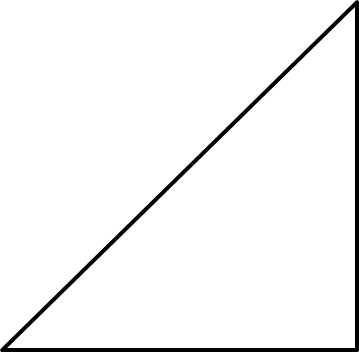 Bautismo: Nombre de los padrinos del niño (a)Eucaristía: Nombre los mejores amigos del niño (a)Confirmación: Nombre los adolescentes de la familia (hermanos, primos)Confesión: Nombre alguien con quien hayan tenido alguna dificultad.Unción de los enfermos: Nombre de familiares enfermos.Matrimonio: Nombre de los padres.Orden sacerdotal: Nombre del sacerdote o párroco de su iglesia.